SMSC Events calendar 2021-22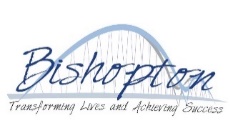 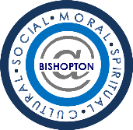 Links to-      YELLOW –English       RED –Science      BLUE –Maths      PURPLE-PSHE/Citizenships     ORANGE- PE     PINK- Careers     GREEN- Early Work    BLACK- Whole schoolSeptemberOctoberNovemberDecemberJanuaryFebruaryMarchAprilMayJuneJuly8th International Literacy day13thJeans for Genes16thTA appreciation Day20th-26thRecycling Week – Theme ‘Thanking the nation’22ndNational Fitness Day24thMacmillan Coffee MorningBlack History Month1stNational Poetry Day5thNational Teacher Appreciation day10THWorld Mental Health Day Movember1st-7thParliament Week10thWorld Science Day11thRemembrance Day13thWorld Kindness day15thBBC Children in need15th – 19thAnti-Bullying week 17thEducation Support Staff appreciation day11th - 13thChristmas jumper dayChristmas dinner day (TBC)27thHolocaust Memorial Day31stNational Story Telling WeekTBCApprenticeship week1st – 7thChildren’s mental health week4thRosa Parks’ Birthday8thSafer Internet day11thGirls in science17thRandom acts of Kindness day21st – 6th MarchFairtrade Fortnight1stShrove Tuesday3rdWorld Book day7th-12thCareers Week9th – 13thSport Relief11th – 20thBritish Science week21stWorld Poetry Day2ndAutism Awareness Day11th-18thMaths and statistics awareness month22ndEarth Day13thMental Health Awareness Week13thNational Numeracy Day15thNational Children’s Day.Pride Month5thWorld Environment Day11th Queens Official Birthday30thSRE Day9thEid beginsStudent CouncilW/C 27thSRERespect Yourself DayCASTLE-CREATIVITY &TOLERANCEStudent CouncilCASTLE-LOVEStudent CouncilW/C 17thSRERespect Yourself DayCASTLE-SELF-BELIEFCASTLE-ASPIRATIONSStudent Council W/C 4thSRERespect Yourself DayStudent CouncilCASTLE- ENJOYMENTSummer fair